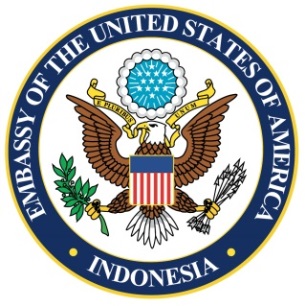 Application FormPre-Service English Teacher EPIC CampRegional English Language OfficeU.S. Embassy JakartaWhat is Pre-Service English Teacher EPIC Camp?This camp is for 42 talented 4th year university students who will be future teacher of English. In an engaging, interactive format with expert teachers and American professionals, selected participants will explore innovative teaching approaches and practice using effective English teaching tools. During the two week camp, participants will participate in seminars and experiential learning. The camp format also encourages reflection and interaction during informal activities such as games, songs, and hiking. Not only during class but also during meals and breaks, participants will have the opportunity to communicate with native speakers, expert teachers, and each other – enriching their English language proficiency and awareness of teaching practices.Who is eligible?Candidates should be in their final year of study in a university English Department, highly motivated,and both dedicated to becoming an English teaching professional and willing to share knowledge with friends and community. Qualified candidates should:Be a citizen of and reside in Indonesia or Timor L’este at the time of the campBe a final year student currently enrolled in a university English DepartmentBe motivated and committed to becoming an English teacherHave permission from parent(s)/guardian(s) and Head of English Department to participate in the campUpon completion of the camp, pre-service teacher is required to share their learning in a discussion, roundtable, or presentation at their home institution. Instructions and guidelines will be provided by Regional English Language Office (RELO), U.S. Embassy Jakarta.When will the program be held?The camp is scheduled for January 18-30, 2016 in Bukittinggi, West Sumatera.How to apply?Fill in the Pre-Service English Teacher EPIC Camp Application form and send a complete application to RELOCAMPEPIC@gmail.comPlease write on the email subject line: EPIC2016_(Full Name)_(Institution)_(City)Example: EPIC2016_Ayunda Siagian_UniversitasIndonesia_DepokIncomplete or misfiled applications will not be considered.Application deadline is December 1, 2015.About you
Name (First, Middle, Last)		:Gender					: M/FPlace/Date of Birth			:			Telephone/Cellphone Number		: Email Address				: Nationality				: Address					:City/Province/Postal Code		:About your family	Guardian 1 Name				: Relationship with you		: Father/Mother/Other_________________Address				:City/Province/Postal Code	:Telephone/Cellphone Number	:Nationality			:Occupation			:Guardian 2Name				: Relationship with you		: Father/Mother/Other_________________Address				:City/Province/Postal Code	:Telephone/Cellphone Number	:Nationality			:Occupation			:About your educationEducational Background				University/College		:	Department			:	Batch				: 2010/2011/2012/Other _____________	In what semester are you now	:	Are you working on thesis	: Yes/No	If so, please state the title 	: 		University/College Address		:University/College Contacts		:List 3 names of people who can give a recommendation about you!About your academic interests		Academic subjects you are interested in:	Answer:Please describe the activities (extracurricular, community outreach, hobby) in which you have participated, how long you have been involved and awards or honors your have received in the past. (50-100 words maximum)	Answer:Future studies and/or possible occupation you are considering:	Answer:About your commitmentPlease respond to the following statements by Yes or NoStatement of PurposePlease state why you are interested in participating in the Pre-Service English Teacher Camp program. Please indicate what impact your participation in this program would have at your university and community, and how you expect to put to good use in the short and long term, the knowledge acquired in this camp. (500 words maximum)I confirm that all information in this application is true and accurate.Applicant’s Name: _____________________________________ University: ____________________________________________Applicant’s Signature: __________________________________ Date:________________________________________________Application deadline is December 1, 2015.Send your complete application form to RELOCAMPEPIC@gmail.comWrite on the subject line: EPIC2016_(Full Name)_(Institution)_(City)Example: EPIC2016_Ayunda Siagian_UniversitasIndonesia_Depok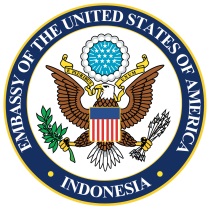 Regional English Language OfficeJennifer Uhler			Dian Safitri | Ayunda Siagian | Catur WahyudiRELO Officer			RELO Assistants			+62 21-3435-9528			+62 21-3435-9533			jakarta.usembassy.gov/relo.html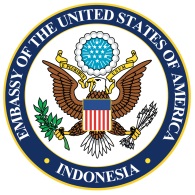 Reference FormPre-Service English Teacher EPIC Camp Bukittinggi, January 18-30, 2015Regional English Language OfficeU.S. Embassy JakartaFor the applicant: Fill in your name below and give this form to your teacher and Head of English Department. Ask the reference to fill out the form and return it with your application form.Applicant Name (write your name) __________________________________________________________________________For the reference: The applicant named above is applying to take part in the Pre-Service English Teacher Camp, a two-week teacher camp sponsored and organized by Regional English Language Office, US Embassy Jakarta. The camp aims to supply a foundation of practical, applied methodology and a sense of enthusiasm and passion for the teaching of English. The program is designed in camp format to encourage formal training opportunities with our English Language Fellows in seminar formats but also to encourage reflection and interaction on the topic of language learning in informal activities such as games and hiking. Students participating in the camp will deepen their understanding of methodology - and more specifically - have a number of tools they can use to implement that methodology in classrooms. We value your honest assessment in helping us select the most appropriate participant. If you would like to add additional comments, we encourage you to do so. Your answers will remain confidential.Please indicate your opinion of this applicant’s ability to meet the requirement of this program______ I strongly recommend this applicant______ I recommend this applicant______ I have minor reservations about recommending this applicant______ I have major reservations about recommending this applicant______ I do not recommend this applicantHow long, and in what context or capacity, have you known this applicant?Answer: What are the applicant’s strengths?Answer:What is the academic area in which this applicant needs improvement?Answer:Please describe the applicant’s attitude and behavior to authorities, peer relationships, responsibility and work activities.Answer:Do you think the applicant would adapt well to unfamiliar environment and new situation? Why or why not?Answer:I confirm that all information in this application is true and accurate.Reference’s Name: ____________________________________ Title/Position: __________________________________________Reference’s Signature: _________________________________ Date: _________________________________________________TitleNameTelephone/Cellphone NumberYour FriendYour TeacherYour Head of DepartmentCandidate EligibilitiesYes/NoI am Indonesia citizen and reside in Indonesia at the time of the campI am a final year of English Department studentI am motivated and committed to becoming an English teacherI have permission from my parent(s)/guardian(s) and Head of English Department to participate in this camp